Домашнее задание для 3 ДОП, от 15.04.23.Новая тема: "Разрешение D7"Разрешение - это переход неустойчивых ступеней в устойчивые. Схема разрешения D7:IV - IIIII - IVII - IV - IТаким образом D7 разрешается в аккорд T3/t3.Пример построения в C-dur / a-moll (г):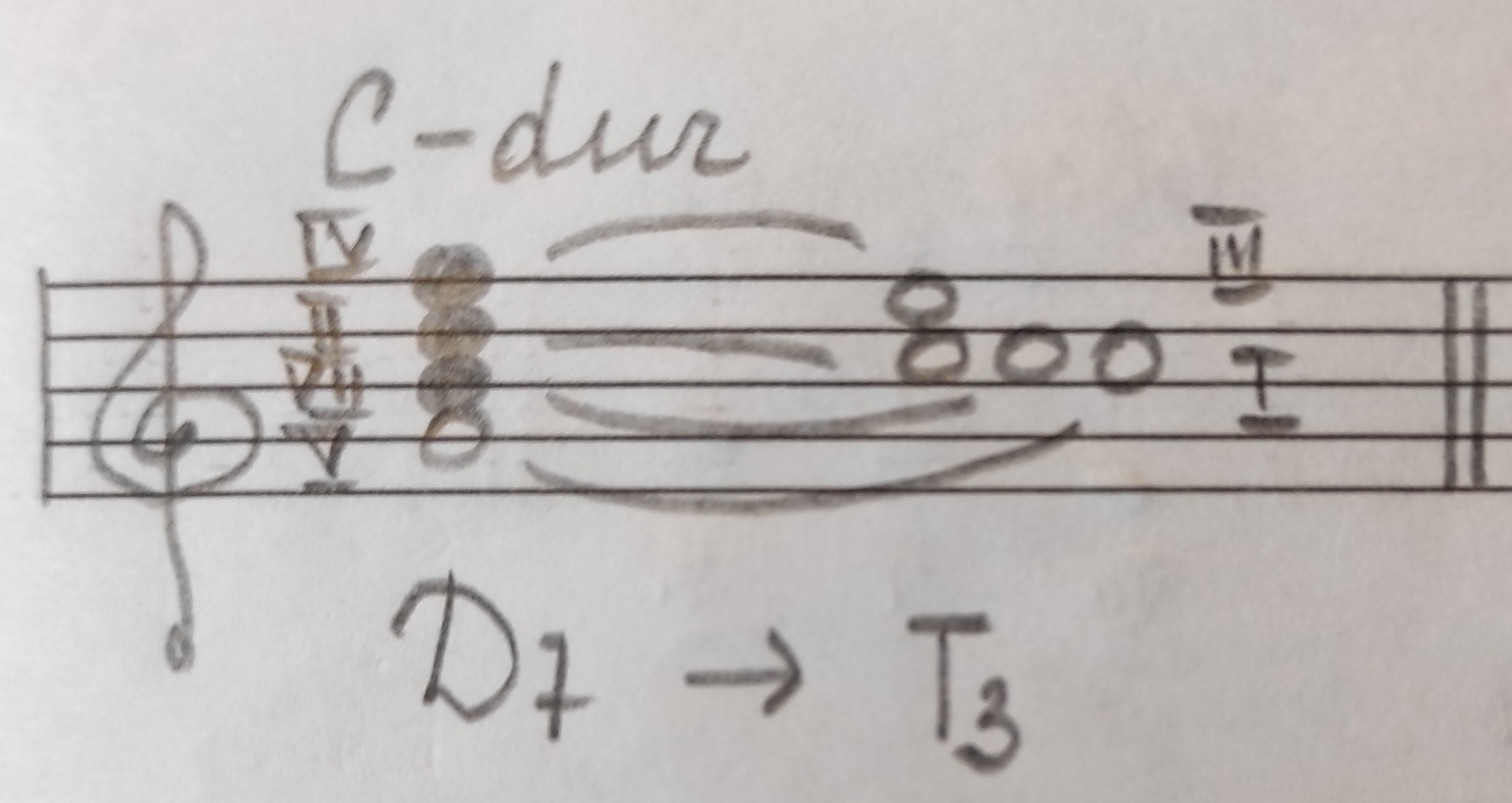 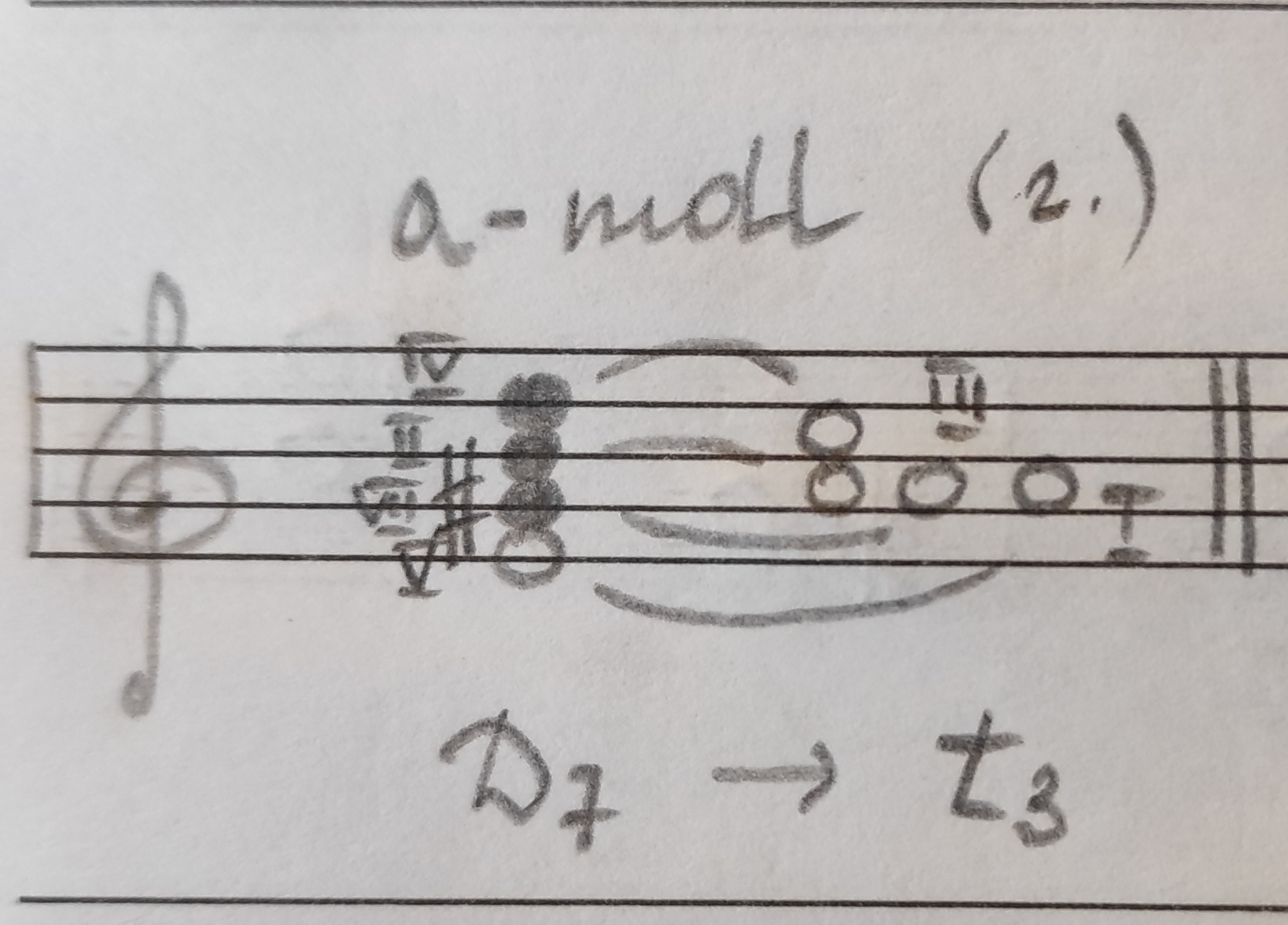 Самостоятельно построить D7 с разрешением в тональности F-dur и d-moll (г). Упражнение на клавиатуре ф-но. Играть все обороты тональности C-dur, дублируя нижний звук аккорд левой рукой в басу:T53 - S64 - T53T53 - D6 - T53T53 - S64 - D6 - T53Калмыков и Фридкин. Одноголосие. Номер 307: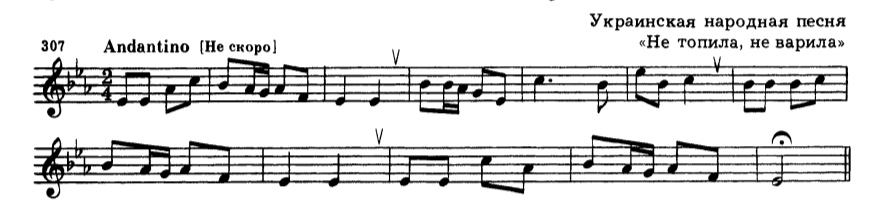 Повторять старое задание. 